Panduan Menggunakan Blog PancabudiKetikkan di url alamat blog yang akan dibuka contoh http://muttaqin.blog.pancabudi.ac.id/ , maka akan tampil halam dari blog seperti dibawah ini.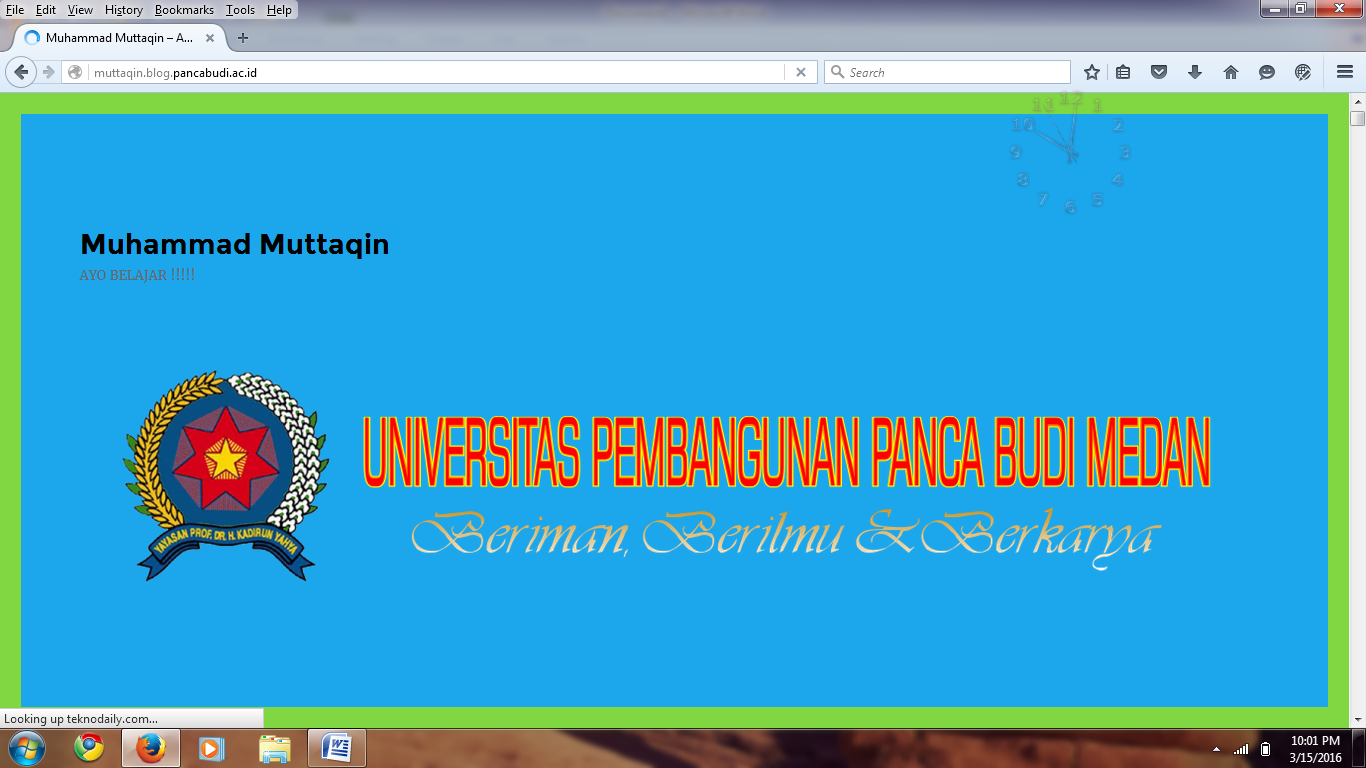 Untuk melakukan post lakuakan login dengan dengan mengklik  pilihan login dibagian kana bawah menu yang ada seperti terlihat pada gambar dibawah ini. 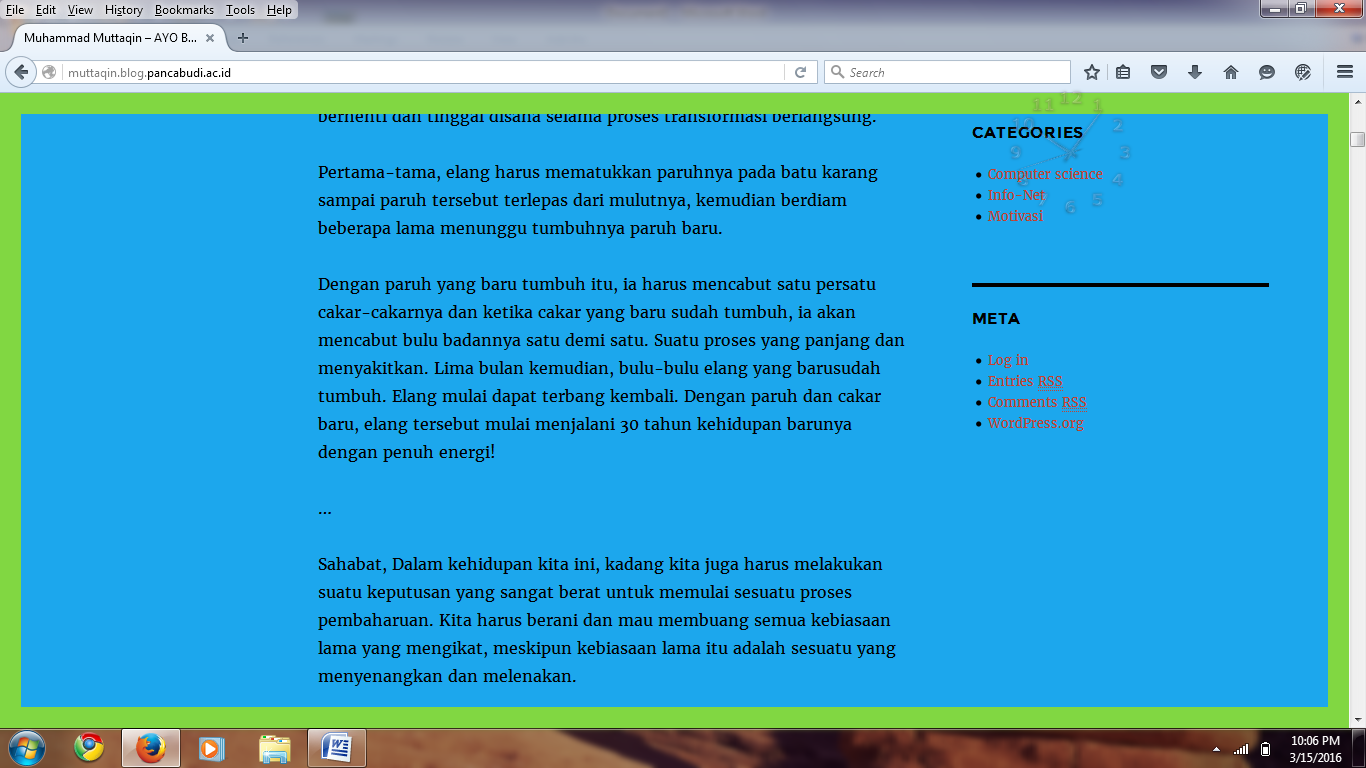 Setelah diklik akan tampil halaman login seperti gambar di bawah ini isikan username dan password untuk login ke halaman admin.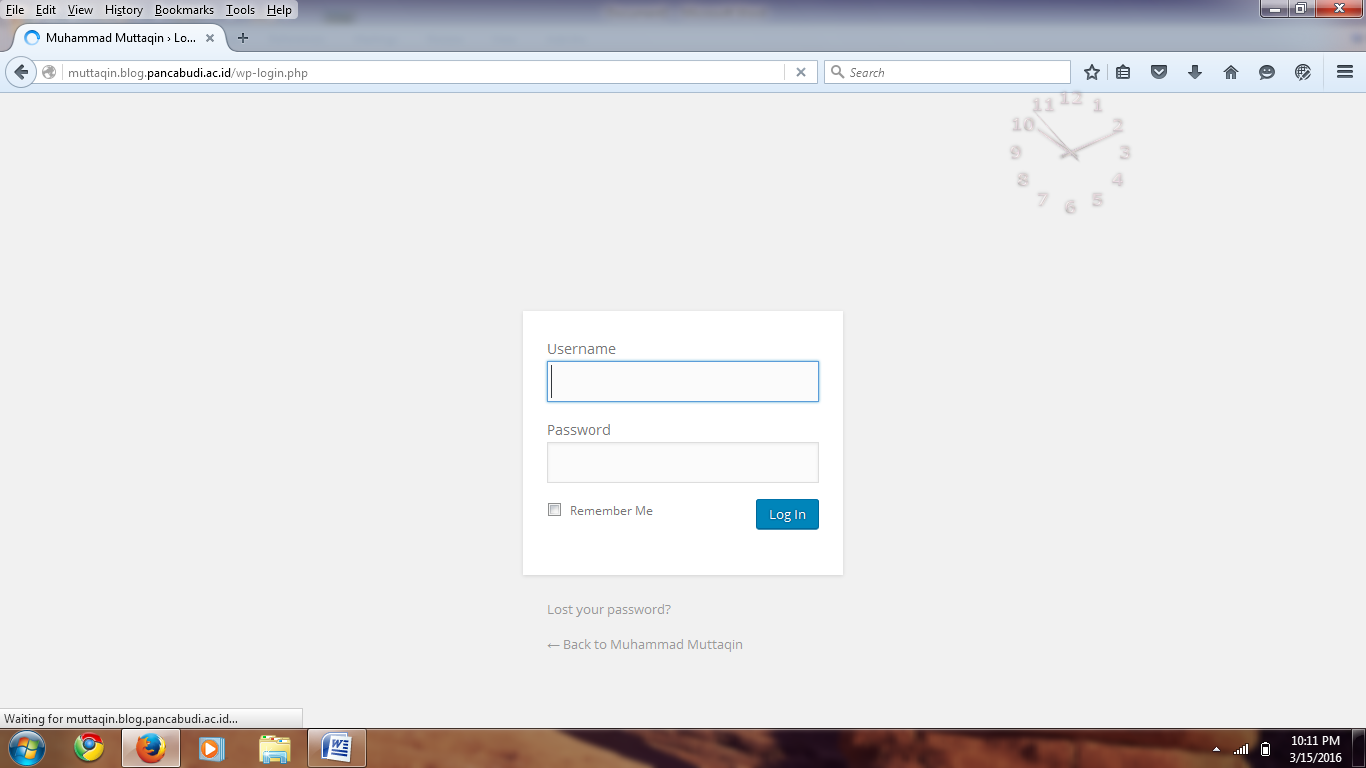 Setelah melakukan login maka akan tampil halaman admin seperti gambar di bawah ini, untuk melakukan  post klik posts -> add new.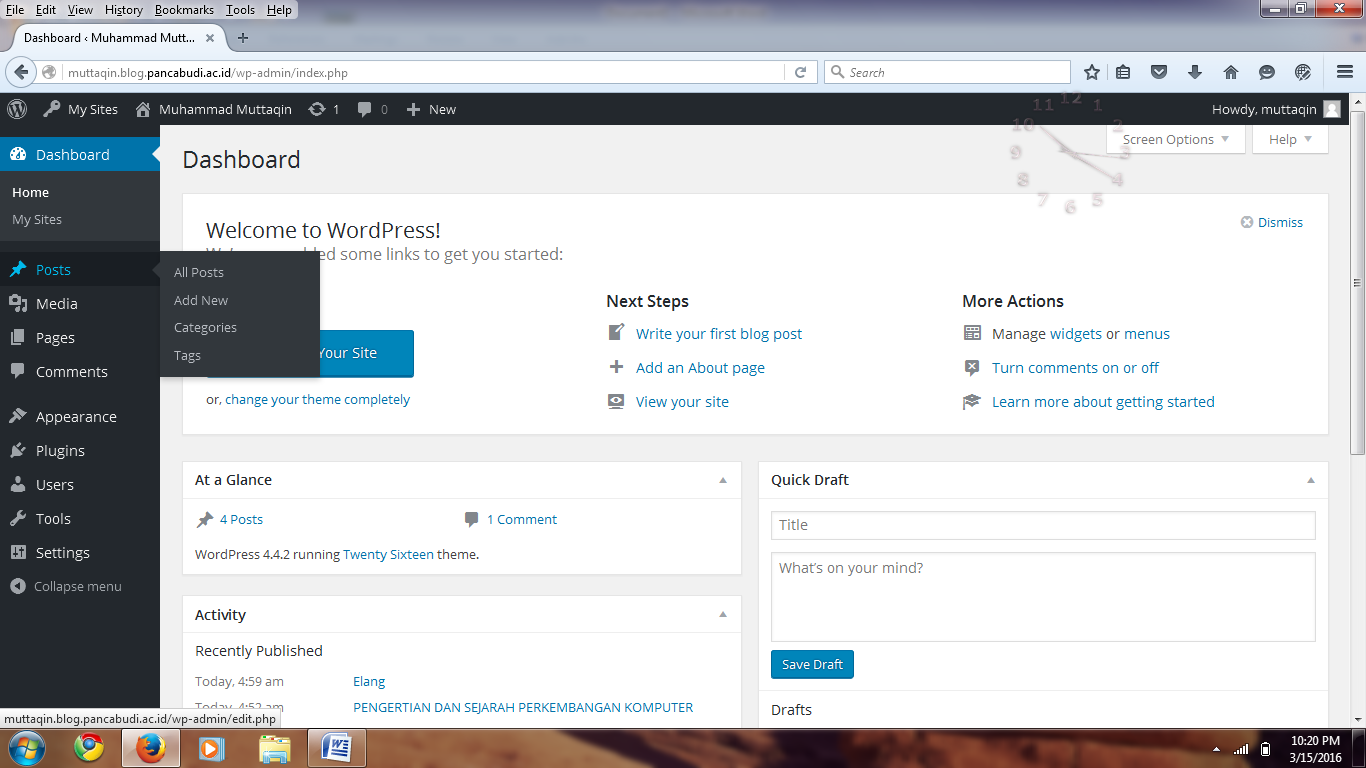 Setelah itu akan Tampil halaman untuk mengetikan berita yang  akan  dipostkan seperti terlihat pada gambar di bawah ini, untuk menambahkan gambar dapat dilakuakan dengangan mengklik add media.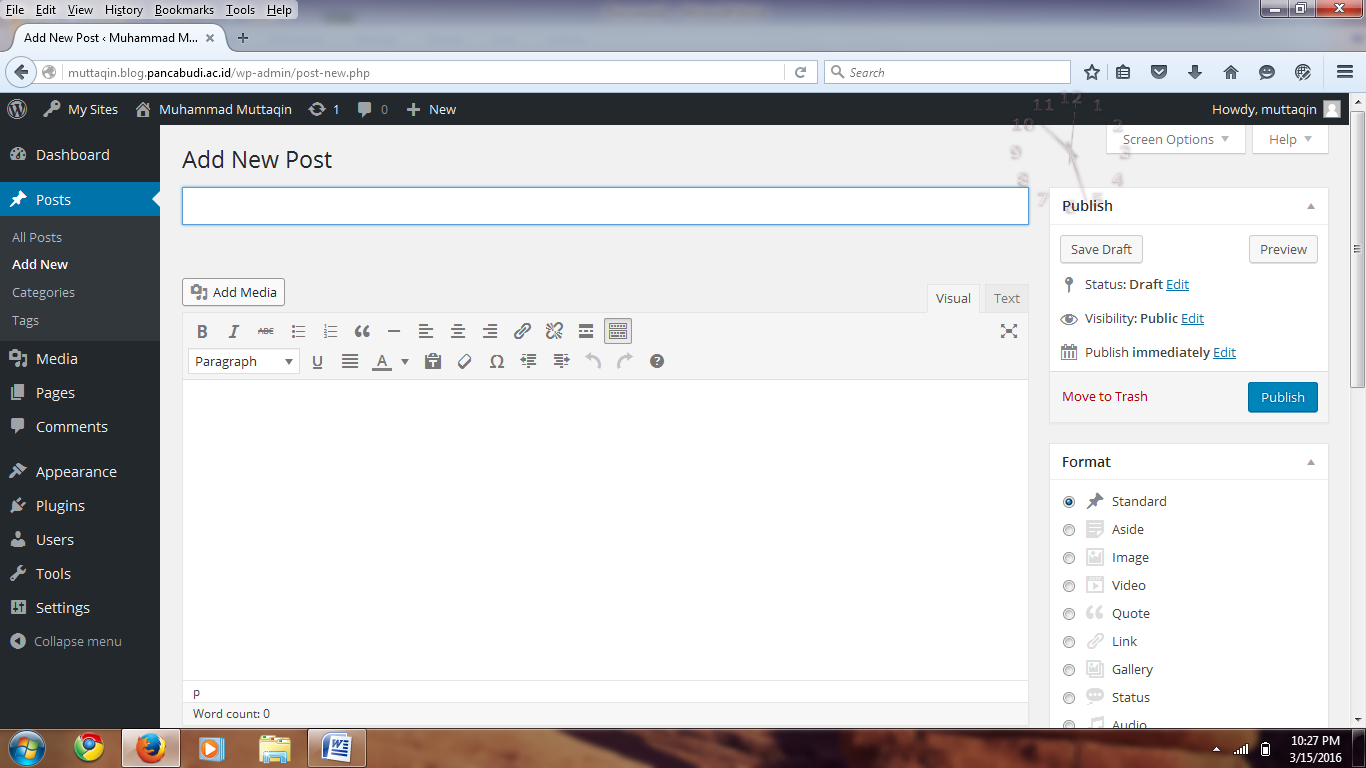 Kemudian akan tampil halaman seperti dibawah ini lalu pilih gamabr yang akan digunakan kemudian klik insert into post yang ada pada bagian kana bawah.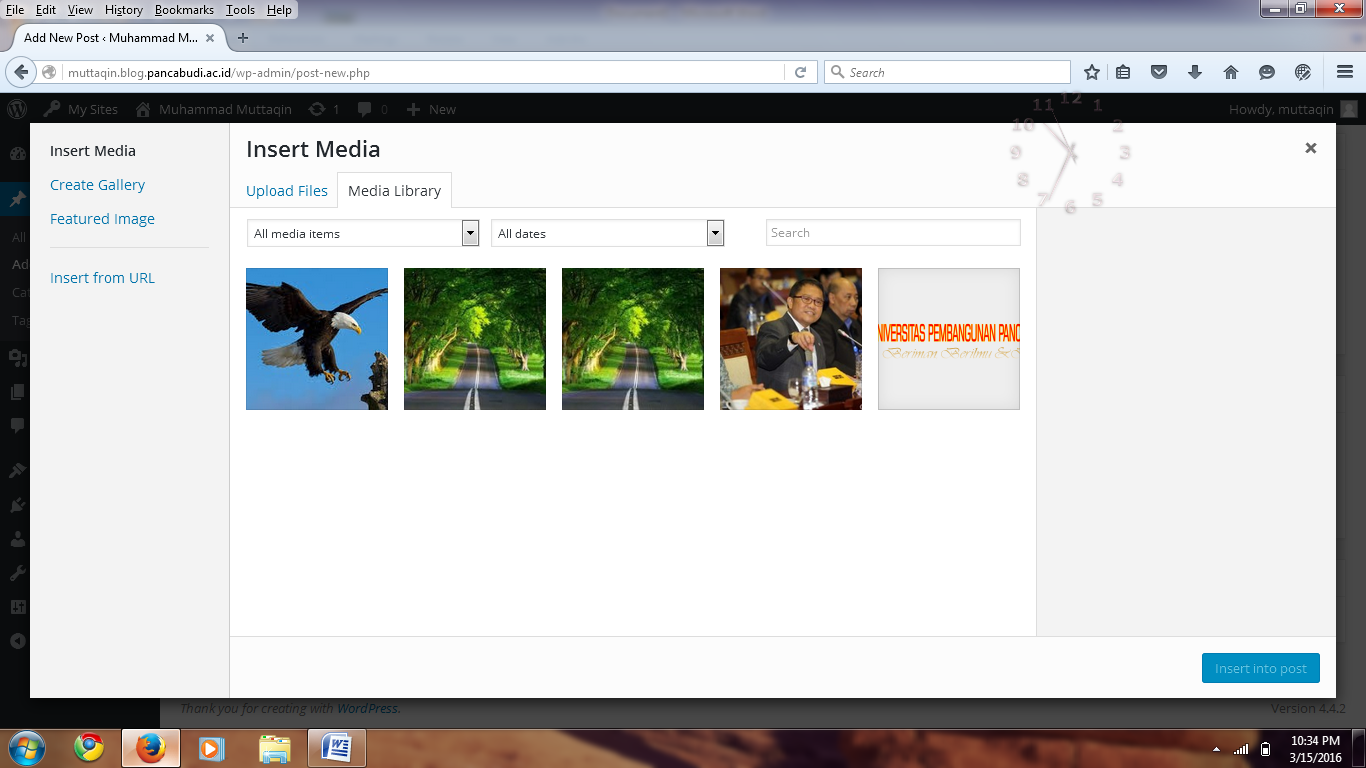 Kemudian akan kembali kehalaman post tadi ,terlihat gambar berhasil disisipkan, pada halaman post ini ketikan berita yang akan  akan di postkan dibagian atas terdapat menu-menu untuk mangatur penulisan dari berita seperti mengatur rata penulisan jenis huruf dan besar kecil huruf. 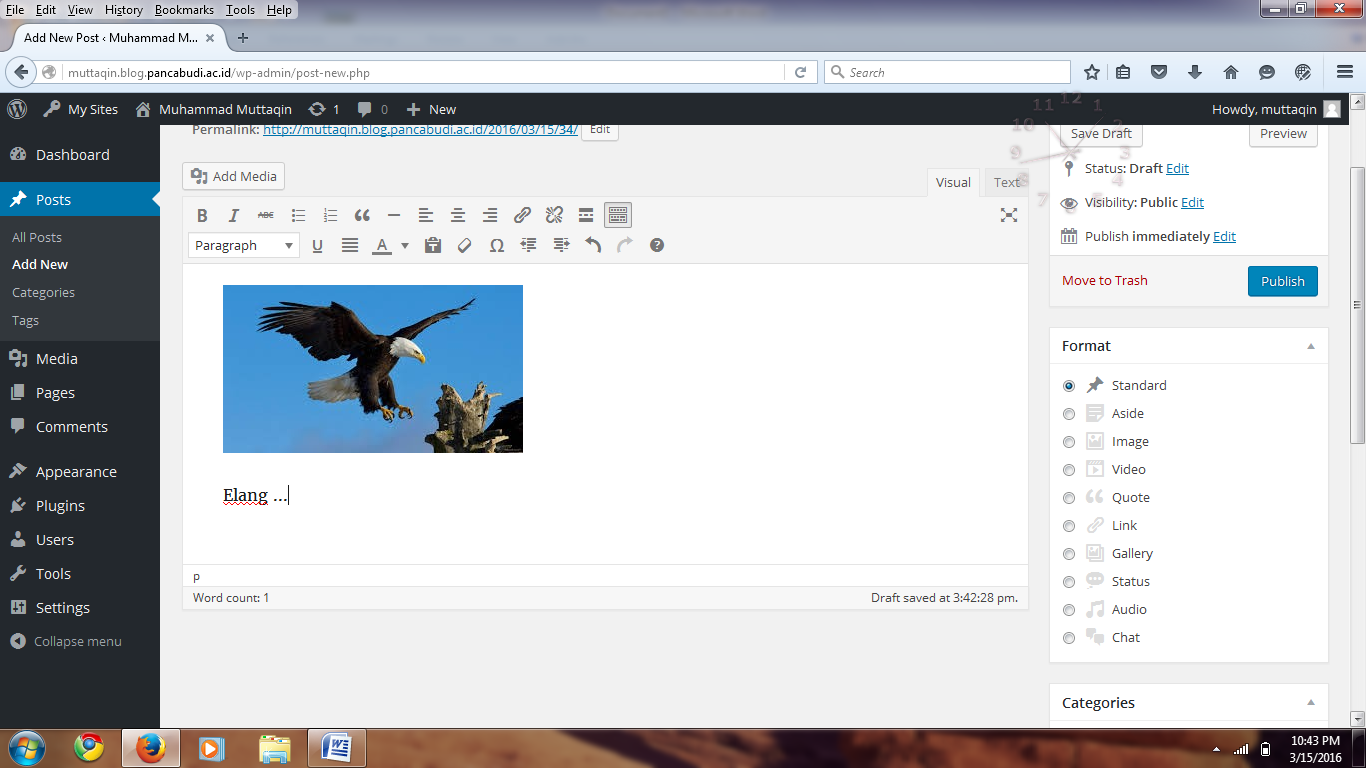 Untuk memilih temah dapat dilakukan dengan mengklik appearance -> Themes. Kemudian pilih temah yang akan digunakan seperti gambar dibawah ini kemudian klik activate. 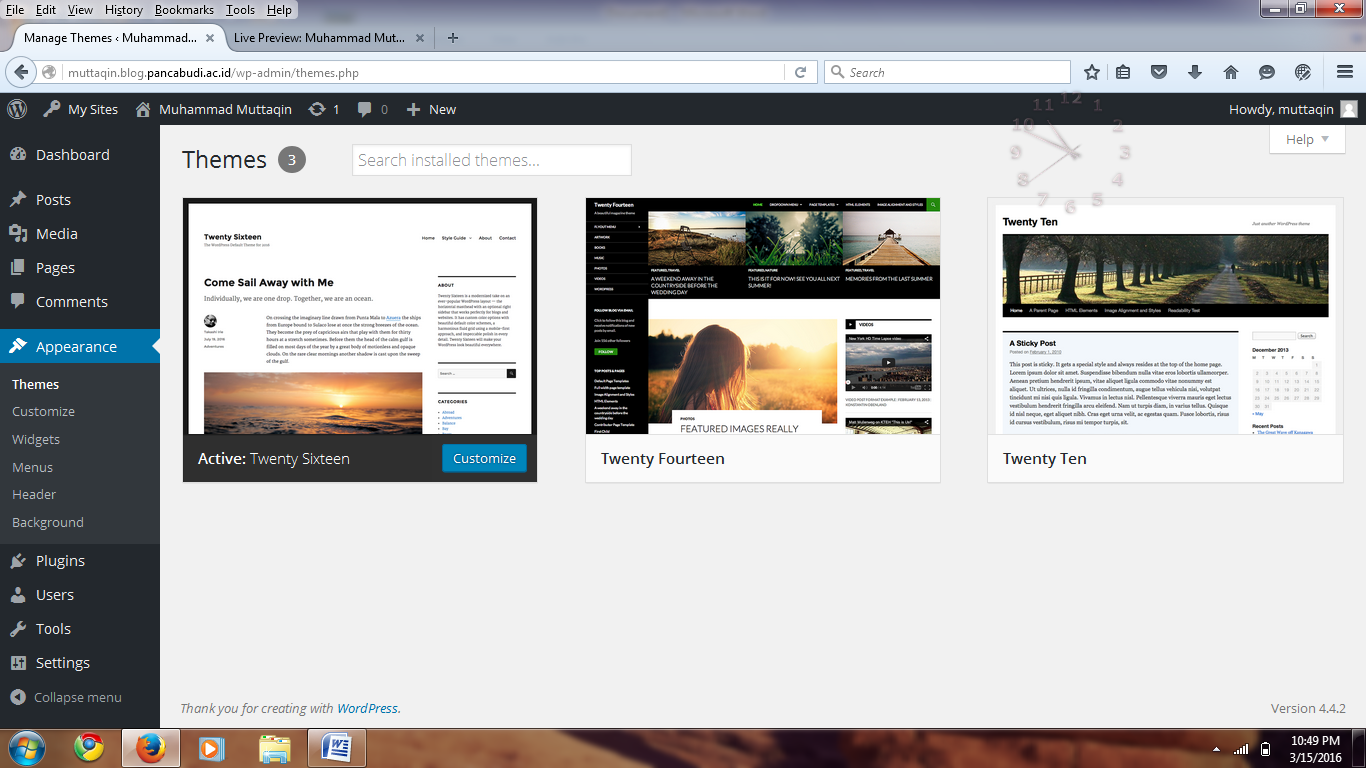 Untuk menambahkan background dapat dilakukan dengan mengklik appearance -> background kemudian akan muncul halaman seperti dibawah ini lalu klik select image.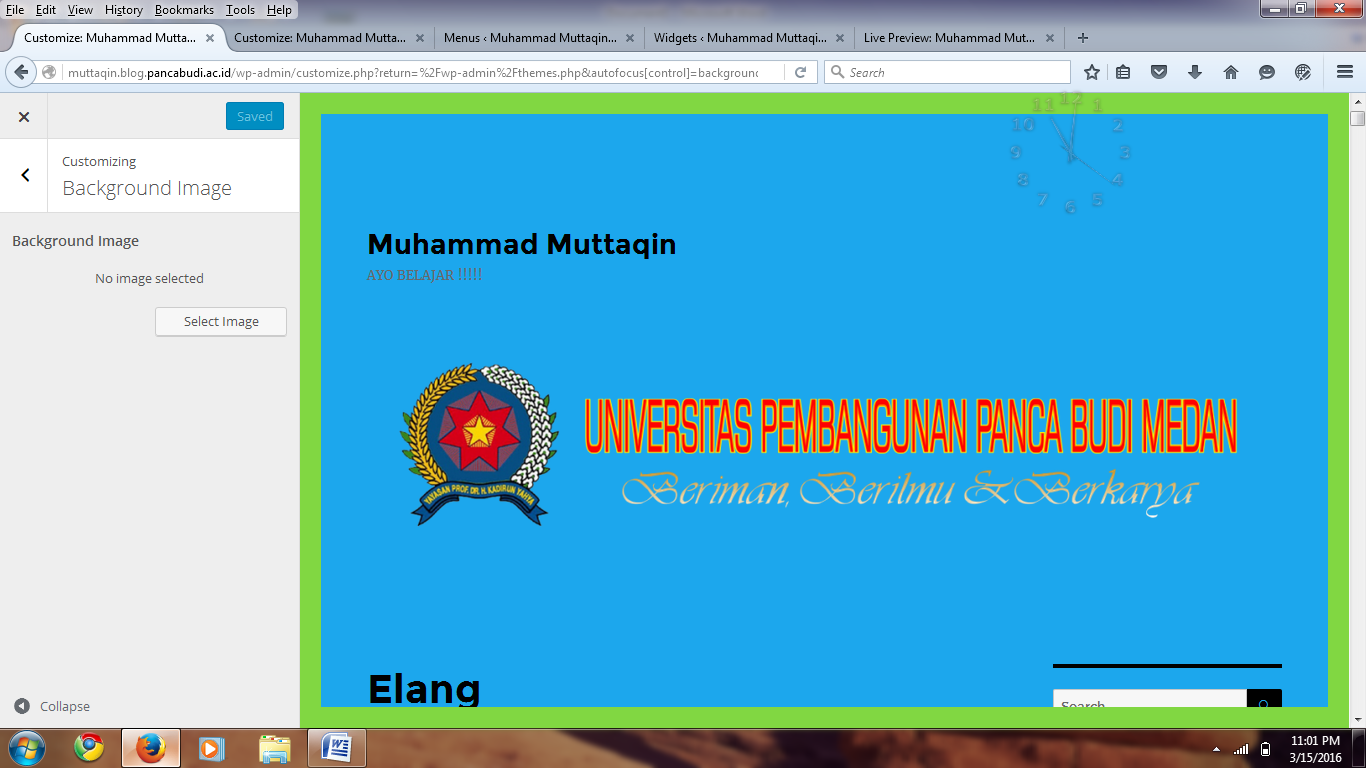  Setelah itu akan muncul halaman seperti dibawah ini lalu pili image yg akan digunakan sebagai background kemudian klik choose image. 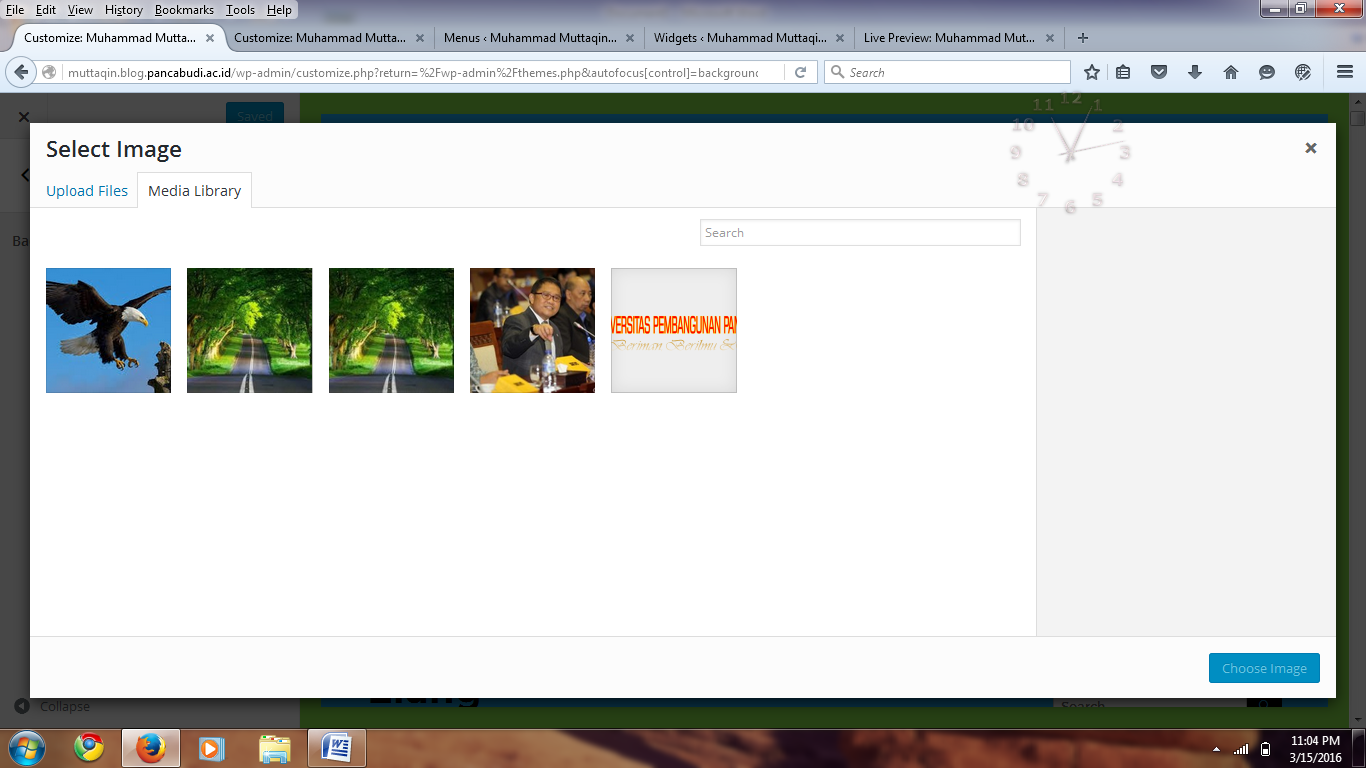 Untuk mengedit  berita yang telah dipostkan dapat dilakukan dengan mengklik posts -> all posts lalu pilih berita yang akan di edit kemudian klik edit  seperti gamabar dibawah ini. Dan untuk menghapus berita klik trash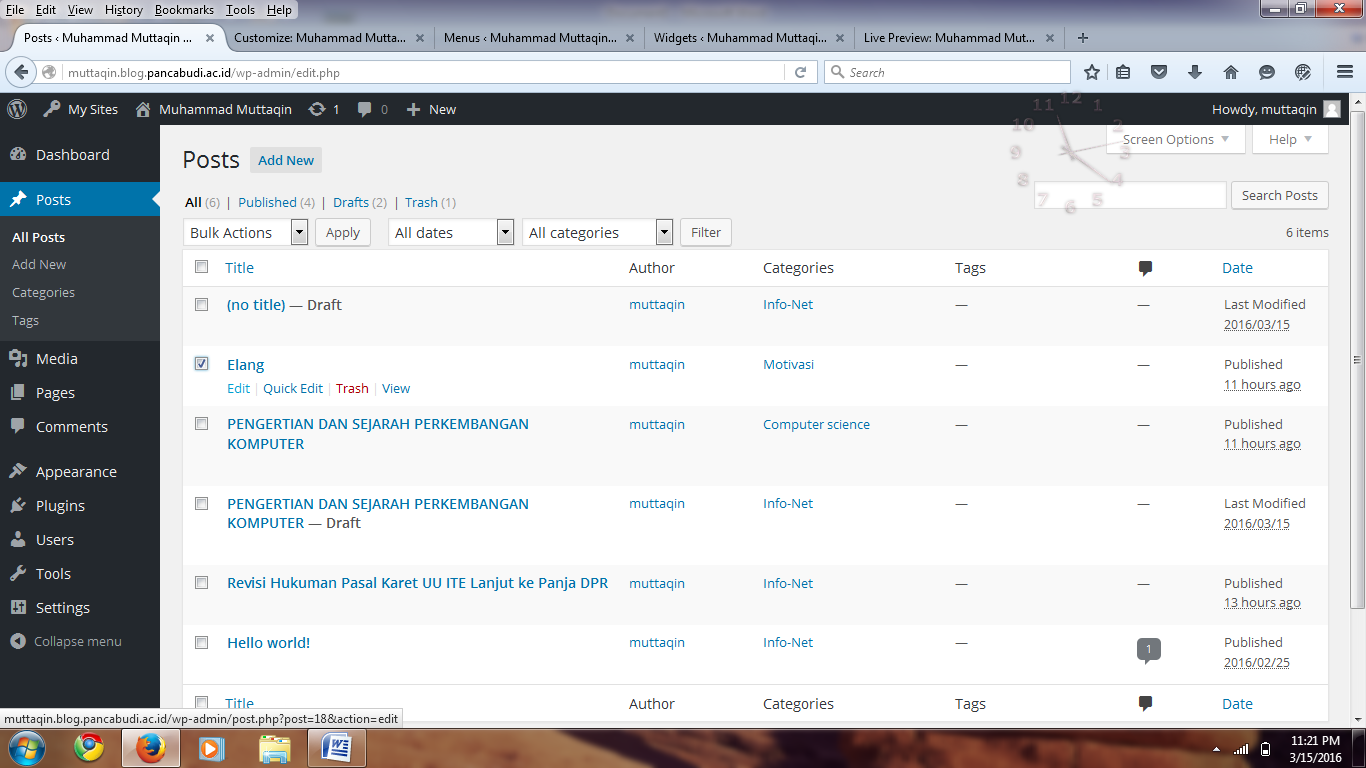 Setelah diklik edit maka akan diarahkan kehalaman edit post sepeti gambar di bawah  ini.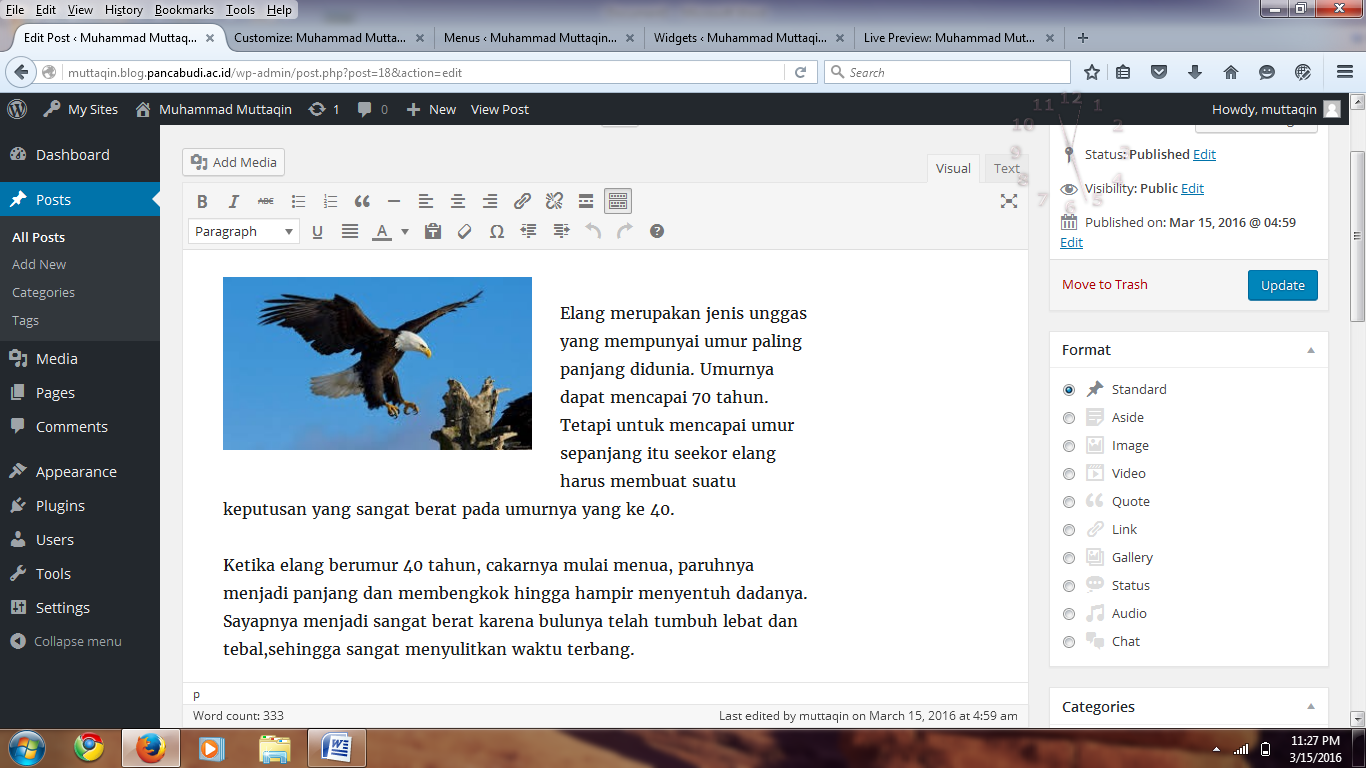 